SOLUCIONES BOLETÍN FINAL ELECTRICIDAD-ELECTRÓNICA1)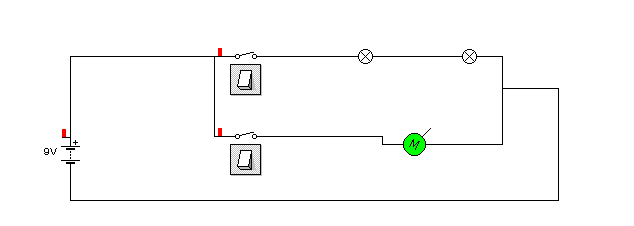 2)a) RT = 1/ 2 + 6,3 + 6/5 = 8 Ωb) 1 / RT = 1/ 4 + 1 / 28 Con lo cual despejando RT  tenemos: RT = 28/ 8 = 3,5 Ω3) RT = 23 + Rp4,161 / Rp4,16 = 1 / 4 + 1 / 16 = 4+1 / 16 = 5 / 16Con lo cual despejando Rp4,16  tenemos: Rp4,16 = 16/ 5 = 3,2ΩAl ir a RT = 23 + Rp4,16 tenemos:RT = 23 + 3,2 = 26,2 ΩCon lo cual, aplicando la ley de OHM:I = V / R 5 = V / 26,2Despejando v, tenemos V = 131 V4)PUSH hace funcionar L1.INTERRUPTOR 1 hace funcionar el motor.INTERRUPTOR 2 hace funcionar L2 y L3.5)Voltímetro = 9 VAmperímetro= 0,1 * 3 = 0,3 A6) V = 4,7 vI1 = I2 = I3 = 1,5 A / 3 = 0,5 A7) Lo primero calculo RP 2, 3.1 / RP2,3 = 1 / 9,1 + 1 / 4,7 Operando:RP2,3 = 1 / 0,32 = 3,1 ΩR arriba = 4,7 + 3,1 + 2,2 = 10 ΩR abajo= 10 + 12 = 22ΩCon lo cual RT será:1 / RT = 1 / 10 + 1 / 22 RT = 1 / 0,15 = 6,67 ΩAPLICANDO OHM: I = V / R = 10 / 6,67 = 1,5 A8) 1) MARRÓN (1) / VIOLETA (7) / AZUL (multiplicador106)      AMARILLO (tolerancia 5 %).RESULTADO: 17*106 +- 5 %2) VERDE ( 5) / AZUL ( 6) / NEGRO(multiplicador 1)   AMARILLO (tolerancia 5 %).    RESULTADO: 56  +- 5 %9) DATOS: 5,5 KW / E = 350 KW h / t = 30 días.Recordar que tal y como tenéis en la teoría del tema 6 (facturas de electricidad y agua), hay que  hacer 5 pasos en el cálculo de la factura eléctrica y luego aplicarle a ese dinero el  21 % de IVA.5,5 KW * 41,15 € / KW AÑO * 30 días * 1 año / 365 días =              5,5 * 41,15 * 30 / 365 = 18,60 €350 KW h * 0,18 € / KW h = 63 €Le aplicamos el impuesto de la electricidad del 5,11 % a la      Suma de los dos pasos anteriores= 18,6 +63 = 81,6 + 5,11%( 4,17 €) = 85,77 €ALQUILER.0,03 €  / día  * 30 días = 0,9 €Sumar todo el anterior y aplicarle el IVA (21%). 18,6 + 63 + 4,17 + 0,9  = 86,67 €Al Aplicarle el 21 % de IVA a 86,67 € tenemos el precio total= 104,87 €10) Recordar V LED = 1,5 VVR = 9 – 1,5 = 7,5 VAplicando la ley de OHM:I = V / R A = 7, 5 V / RDespejando R:R = 7,5 / 0,001 = 7500ΩPara que el diodo no se queme, la resistencia mínima a aplicar es de 7500 Ω.11) Recordar V LED = 1,5 V. Los dos LED en paralelo( los dos 1,5 V)VR = 12 – 1,5 = 10,5 VI T = 0.001 + 0.02 = 0.021 AAplicando la ley de OHM y despejando R:R = V / I = 10,5 / 0,021 = 500ΩLa resistencia mínima a aplicar es de 500 Ω.12) Con PUSH pulsado el transistor está activado y el LED alumbra.Con PUSH no pulsado el transistor no está activado y el LED no alumbra.